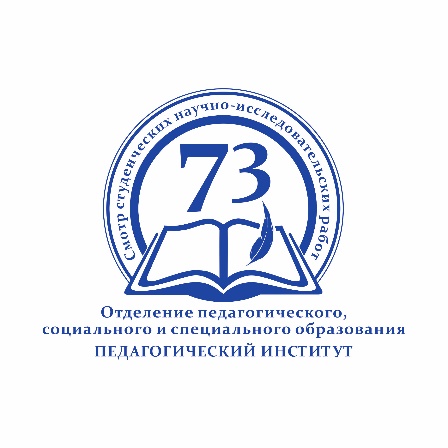 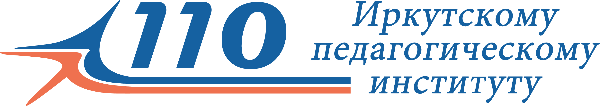 ГРАФИК МЕРОПРИЯТИЙ ДЕКАДЫ НАУКИ ОТДЕЛЕНИЯ ПЕДАГОГИЧЕСКОГО СОЦИАЛЬНОГО И СПЕЦИАЛЬНОГО ОБРАЗОВАНИЯ К 110-ЛЕТИЮ ПЕДАГОГИЧЕСКОГО ИНСТИТУТА73 Смотр студенческих научно-исследовательских работ, 2019 годдатавремямероприятиеАуд. Ответственные25.03 понедельник9-00Торжественное открытие Недели науки Пленарное заседаниеАктовый залдоцент Л.А. Гладун 25.03 понедельник8-30Круглый стол«Социально-педагогическое сопровождение младших школьников в условиях образовательной организации»107доцент Т.Ф. Ушева, доцент И.В. Федосова 25.03 понедельник11-50Секция «Психолого-педагогическое сопровождение социально-личностного развития детей дошкольного возраста»206доцент Н.А. Шинкарёва, доцент Л.А. Кананчук26.03 вторник8-30Интерактивное занятие «Личностные границы»205доцент  В.И. Рерке 26.03 вторник10-10Дискуссионная площадка «Здоровьесберегающая среда образовательной организации: как сохранить психологическое здоровье детей?»231доцент  И.В. Федосова 26.03 вторник10-1011-50Конкурс учебно-профессиональных эссе «Начальная школа через 10 лет»205доцент М.А. Петрова26.03 вторник11-50Мастер-класс «Преемственность образования: обучающиеся школы -студентам-бакалаврам «Медиация в школе»231доцент  В.И. Рерке 26.03 вторник11-5013-50Круглый стол «Четвертый курс-первому: формирование исследовательских компетенций специального педагога»120доцент Л.А. Гладундоцент О.В. Пашинова26.03 вторник13-50Секция «Физическая культура и спорт»11ст. преподаватель Л.И. Слонимская27.03 среда10-10Викторина «Я расту и я – личность!»11доцент  И.С. Бубнова 27.03 среда10-10Секция «Медико-биологические и социальные основы здоровья»107ст. преподаватель Т.П. Савиных 27.03 среда11-50Дискуссионная площадка «Колония для несовершеннолетних: необходимость или ….?204доцент  И.С. Бубнова 27.03 среда11-50Перекрестная дискуссия «Зарубежный педагогический опыт и его место в российском образовании»4доцент И.С. Ильясова27.03 среда13-50Мастер-класс «Проведение тренинга в Школе приемных родителей»105доцент  О.В. Гордина 28.03 четверг10-1011-40Мастер-класс «Пиши-читай: чтобы научить другого, научись сам»210ст. преподаватель И.М. Поповаст. преподаватель Е.А. Жданова28.03 четверг11-50Семинар-тренинг «Способы конструктивного общения»204ст. преподаватель  А.В. Кибальник 28.03 четверг13-50Мастер-класс «Настоящая педагогика»9доцент Л.В. Гаращенко29.03 пятница10-10Секция «Инновационные методы, средства и способы повышения эффективности образовательной деятельности в ДОО»206доцент А.А. Казанцева, доцент В.В. Карих29.03 пятница11-50Секция «Физическая культура и спорт в предпрофессиональной деятельности»11доцент М.В. Пружинина29.03 пятница13-30Объявление результатов Всероссийского конкурса социальных проектов среди старшеклассников, студентов и учащейся молодежи (www. pi.isu.ru)210доцент Т.Ф. Ушева,доцент  В.И. Рерке 29.03 пятница13-50Мастер-класс «Развитие критического мышления подростков в условиях общеобразовательной школы» 105доцент  А.И. Гордин29.03 пятница13-50Мастер-класс «Тренинг развития межэтнической толерантности у подростков»210доцент  О.В. Гордина01.04 понедельник10-1011-50Проблемная площадка «Организация исследовательской работы в начальной школе (на примере изучения областей «естествознание» и «обществознание»)»202доцент Л.В. Калинина ст. преподаватель И.А. Кирилова01.04 понедельник11-50Секция «Теория и практика вовлечения семьи в образовательный процесс ДОО: от диагностики к проектированию активных форм»11доцент О.Ю. Зайцева, доцент О.В. Удова02.04 вторник8-30Постерная сессия «Формирование культуротворческого воспитательного пространства в условиях начального общего образования»Стеклянный переходдоцент О.В. Гусевская02.04 вторник10-0011-50Секция «Отражение современных проблем специального образования в научных исследованиях студентов»104доцент Р.А. Афанасьева 03.04 среда10-10Мастер-класс «Мысли КРЕАТИВно!»107доцент Н.В. Калинина 03.04 среда10-1011-50Секция «Формирование метапредметных результатов освоения ООП НОО средствами образовательной области «Филология»210доцент О.В. Пересадаст.преподаватель Е.А. Жданова03.04 среда10-1011-50Секция «Первые шаги в науке»120доцент И.Ю. Мурашова03.04 среда11-50Конкурс методических разработок «Посвящение в …»231ст. преподаватель С. А. Коногорская03.04 среда13-50Секция «Медико-биологические проблемы спорта»231профессор Л.О. Полякова04.04 четверг10-1011-50«Дефектологический научный форум»126доцент Н.В. Заиграева05.04 пятница9-00Итоговая конференция декады наукиАктовый залдоцент Л.А. Гладун